Кратка иструкция за експлоатация на ПУРЗ РЗ-210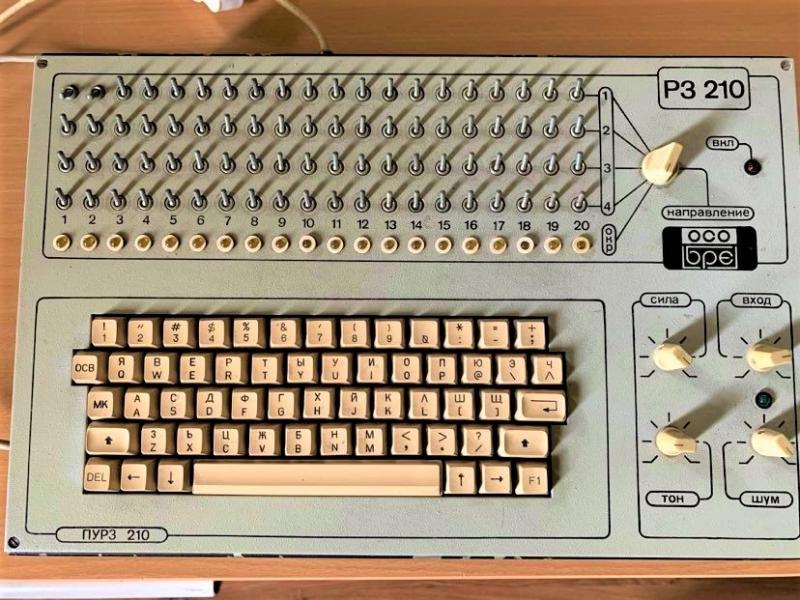 В ОСО (ОРганизация за съдействие на отбраната) се използва този пулт разработен на базата на ПРАВЕЦ 8Д. С него могат да се обучават едновременно  или разделени на групи по 4 направления  радиотелеграфисти. Това е много удобно тъй като винаги някой от обучаемите напредват по-вече от останалите и не е необходимо да ги чакат . Както на приемане , така и на предаване всяко едно работно място може да бъде комутирано към дадено направлениеМалко обяснения за  устройството на пулта:От горната страна има ЦК ключ за включване-220В-две 25 пинови букси -една за работните места 1-20 ; една 25 пинова  за включване към принтер М80 или М88;-клавиатура на правц 8Д- за работа с менюто на софтуера-4-ри реда ЦК ключета за 4-те направления -изключено е надолу ;включено -нагоре-Превключвател за избор и контрол на работата в направленията 1-4 и ОКР -при обща работа с всички работни места- като аудиосигналът може да се контролира с включени слушалки от дясно на пулта за всяко направление светодиоди за всички работни места за контрол на предаването от работното място или сигналът пускан от пулта-4-ри потенциометра -СИЛА -за силата на аудио сигнала на тлг азбука; ТОН за промяна на тонът на аудиосигнала на тлг азбука; ШУМ- включване на страничен шум -имитация на смущения в приемането -с индикаторен диод  за работата му; ВХОД -подаване на външен източник на аудио сигнал на тлг азбука ;от дясно има две контакти двойки баанан щекери за включване на слущалки и тлг ключ за контрол  и предаване с тлг ключ от преподавателя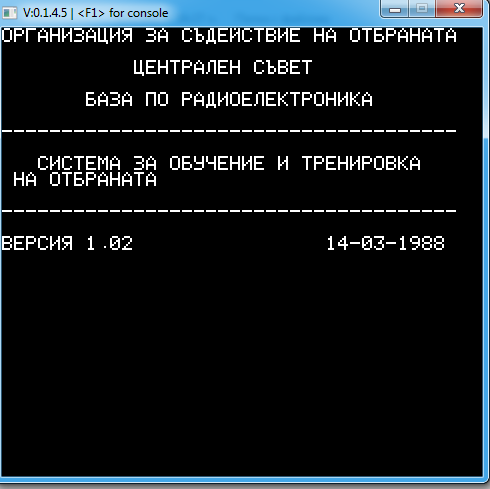 При първоначално пускане се показва този екран- версия и дата на създаване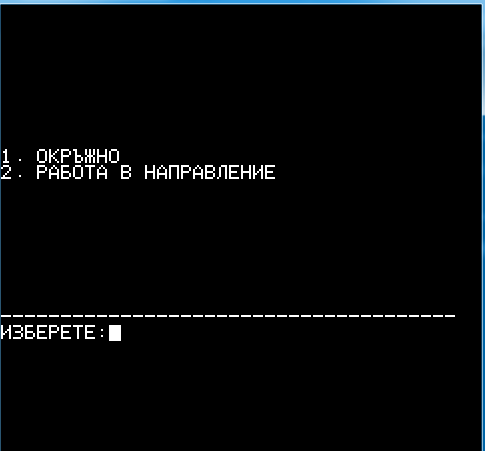 След натискане на произволен клавиш се появява основното меню1. ОКРЪЖНО- за обща работа на приемане и предаване на тлг азбука- от 1 до 20 работно място работят зеедно - всички слушат сигнала от пулта, тлг ключ на преподавателя и се чуват едновременно-за контрол превключвателя се поставя в положение ОКР слушане на сигнала от пулта и предаването с тлг ключове от всики работни местаВ режим ОКР всичко се прави както и в работа с направленията, за това ще премина в работа в направление за да се види едновременната работа на пулта по избраните направленияИзбираме 2 и натискаме ЕНТЕР -клавишът най от ляво на третият ред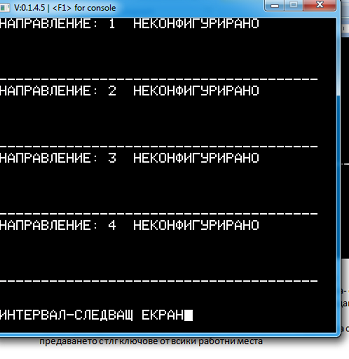 Тук виждаме състоянията на направленията- в момента  няма задействано направлениеНатискаме интервал 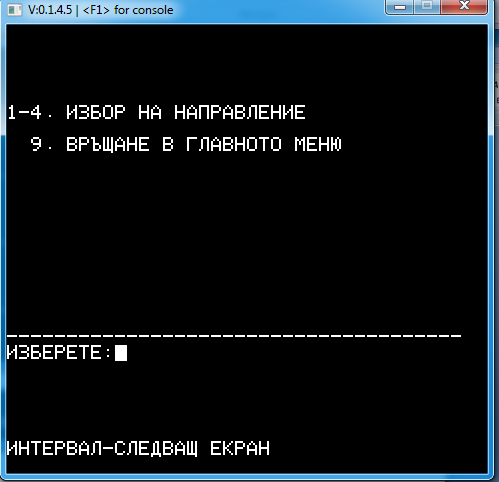 В това меню има възможност да изберем направление от 1 до 4 и да го конфигурираме 9- връщаме се в основното менюИзбираме 1 и натискаме ЕНТЕР 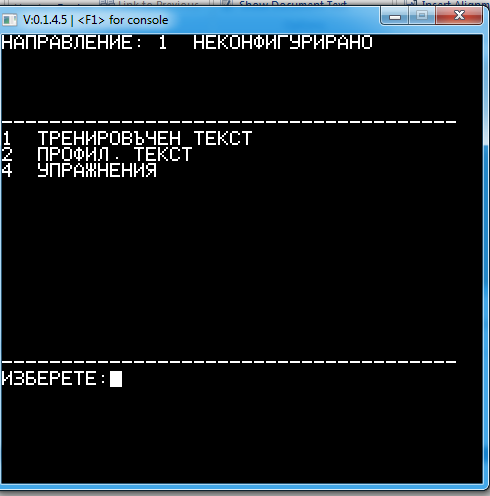  И се показва това меню1- тренировъчен текст- текстове с цялата азбика2- Профилактични текстове с избор на определени знаци с които може да бъде съставен текстът само от тях или с цялата азбука но с преобладаване на избраните знациЩе започнем с трнировъчните текстове -избираме1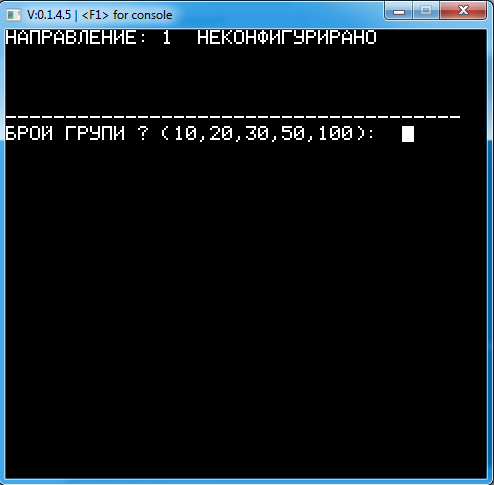 Тук избираме броя на групите в текста -примерно 10 -всяка една група се състои от 5 знака т.е. 10 х5 общо 50 знака -два реда по 5 групи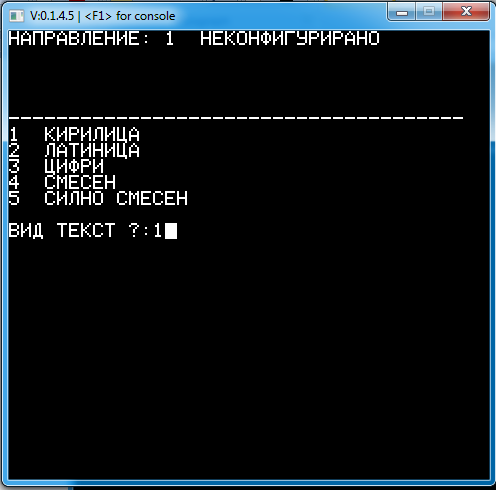 тук се избира типът от какви знаци да бъде съставен тркста За първите 3 избора е ясно ;4-смесен е цифри и букви;5 силно смесен-цифри букви и препинателни знаци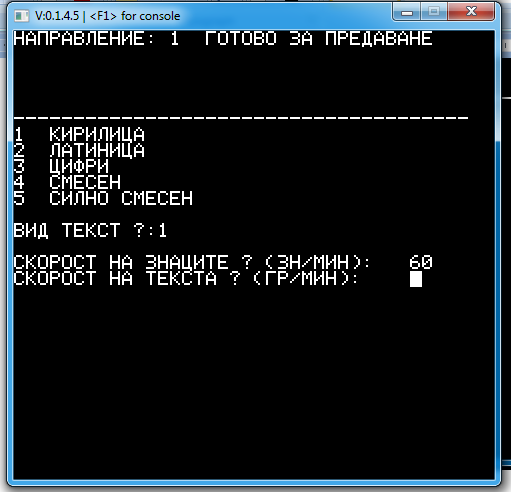 Избрали сме кирилица след което избираме скорост на предаване Имаме две скорости на предаване зн/мин това е реалната скорост на знака скорост на текста  е общата скорост на текста в гр/минако натиснем ентер системата автоматично ще въведе 12Всичко се изчислява лесно 5х12 =60 ,ако искаме да се получи по голяма пауза между знаците  съответно второто число се намалява - и се получава знакът върви с 60 зн/мин ,но ако сме въвели след това  например 10 то тогава целият текст ще върви с 50 знака в минута съгласно формулата 5*10=50 зн минДруг пример избра ли сме 70 скорост на знака , съответно 5х14 = 70 ,скороста на текста е 14 втората скорост която трябва да дадем  ,но ако искаме да увеличим паузата между знаците съответнотрябва да намалим 14 на 12,13 ,10 и т.н.По-голямо число от 14  при скорост на знака ,например 15,16 системата няма да го приеме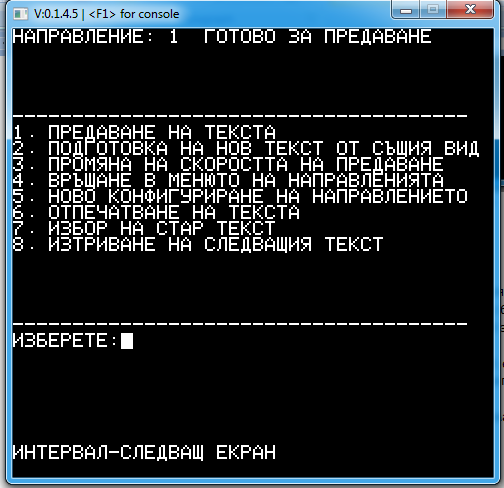  след въвеждане на основните параметри се вижда че направлението е готово за работа и за всяко направление се съдържа това основно меню:с избор на съответното число избираме съответната  функция на менюто1-предаване на текста-започв а предаване на тлг азбука  и съответно диодите на местата комутирани към направление едно ще светят в такт с аудиосигнала2-подготовка на нов текст-системата подготвя нов текст  за следваюо предаване3-промяна само на скоростта -без тип  или брой групи на текста4-връщане в менюто на направленията- за избор на друго на правление -работа с него или смяна на конфигурацията5-конфигурация  на направлението-смяна на тип на текста,скорост,групи в текста и т.н.6 отпечатване на текста с помоща на принтер М80/М887- избира се стар текст-вече предаден  за да се предава отново или за проверка на приемането-сверяване на приеманият текст от обучаемият с предаденият  от пулта-проверка на нивото на усвояване на тлг азбука от обучаемите8 - истрива се следващ текст за предаванеАко се натисне ИНТЕРВАЛ ще се види текст готов за предаване При избор  на 1 -текста  започва да се предава от пулта и се появява нова функция 9- проследяване на предаването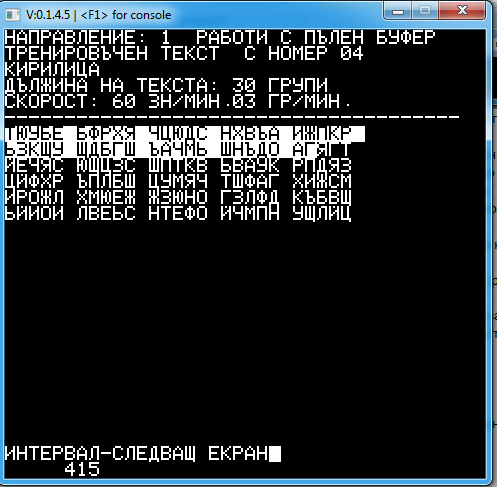 Тук се проследява как върви предаването на текста -всеки знак който е предаден се инверсира от системата , също и за всяко направление се появява брояч в секунди -колко време остав а до цялостото предава на текста.Всеки единтекст започв не директно с знаците от текста  ,а с ЖЖЖ = един вид настройка и подготовка за приемащите ,а когато завърши с АР  /{._}{.-.}брояча зависи от броя на групите в текста и скороста на предаване-колкото е по голям текста и скороста е по-малка времето ще бъде по-голямо за предаване (продължителността)Един пъ запуснато на предаване на направлението то не спира докато пак не се натисне 1 , вслучая функцията му се сменя за спиране на предаването. след всеки предаден текст системата дава 20 секунди пауза и пуска следващият текст  Ако са пуснати всички 4-ри направления ще има 4-ри брояча в долната част на екрана С 4-се връщаме в избора на направления 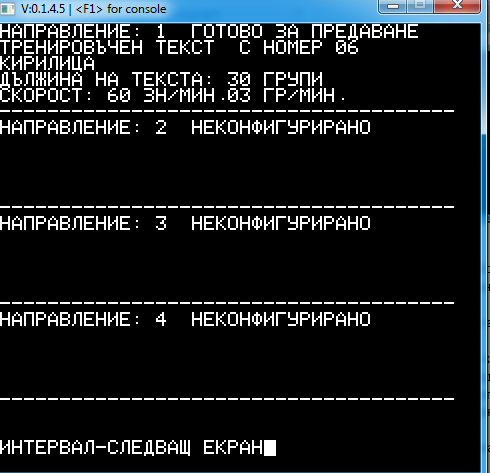 Тук се вижда работното състояние на всички направления - сега работа на предаване няма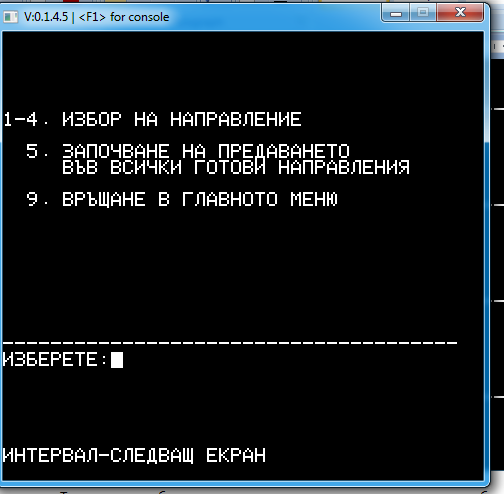 С ИНТЕРВАЛ преминаване в менюто и се вижда допълнителна опция 5- запускане на всички направления на предаване, но ние ще изберем друго.Но Първо -примерно раб места от 1-5 включваме цк-ключета нагоре и при запускане на предаването в направлението диодите на тези места ще светят с такт с аудио сигнала  в това направление Избираме направление 3 и се появява пак началната опция 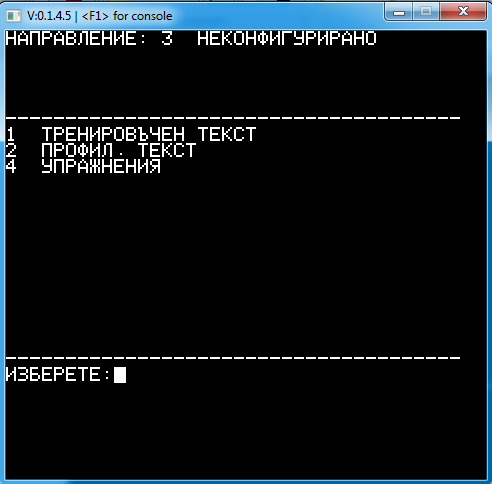 Този път избираме УПРАЖНЕНИЯ -ще започваме да учим азбуката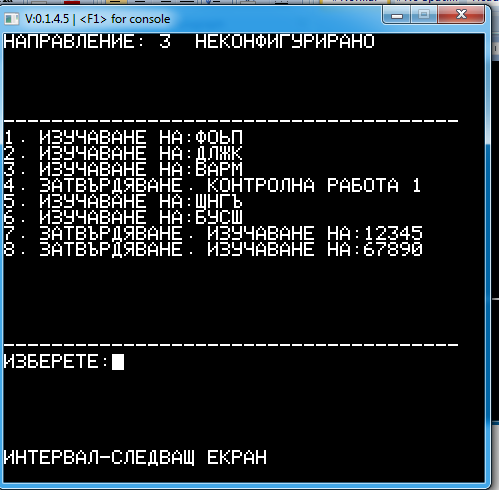 тук вече азбуката е разделена на 7 групи по 4 знака -избираме 1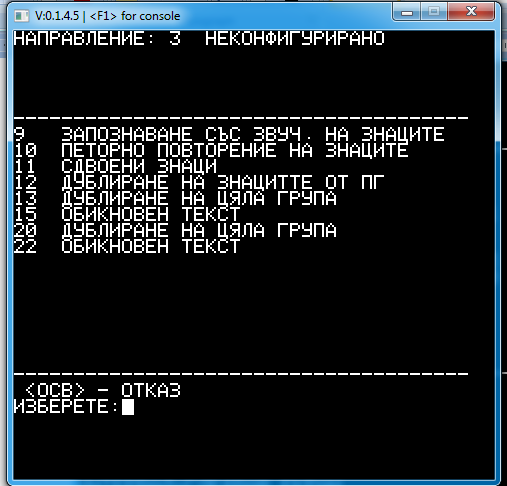 Менюто е достатъчно разбираемозапознаване с знацитеповтаряне на всеки знак 5 пъти тоест една група е се състои от един знак ФФФФФ ООООО ППППП и т.н.избираме съответната опция за почваме работа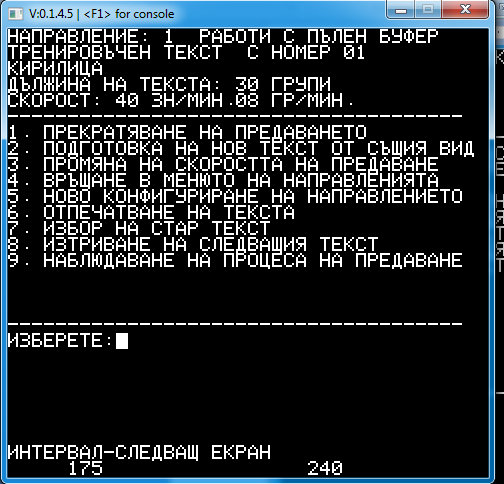 При работа на няколко направления -съответните броячи  започват да работят -в случая 1и  3 ако всички направления работят ще се виждат 4 брояча и в момента се виждат само 1 и 3 направление-2 и 4 не са задействани и затова не се виждт -броячите се подреждат от системата 1,2,3,4  Чрез избор на 4 се връщаме централно в менюто на направленията и от там можем да ги пускаме и спираме едновременно или да избираме ново и даго променяме.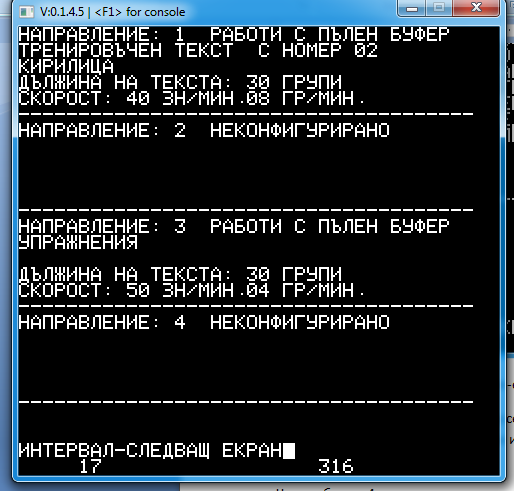 информационната част на менюто на направленията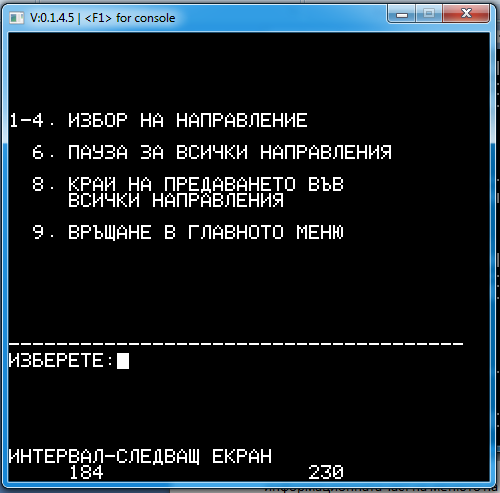 При задействане на няколко направления се появяват допълнителни опциикато 6-пауза-спиране временно на предаването или спиране окончателно с 8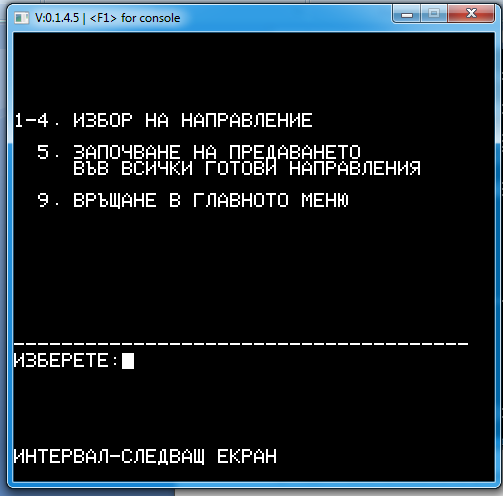 . Ако изберем 5 то тогава започва предаването в всички направления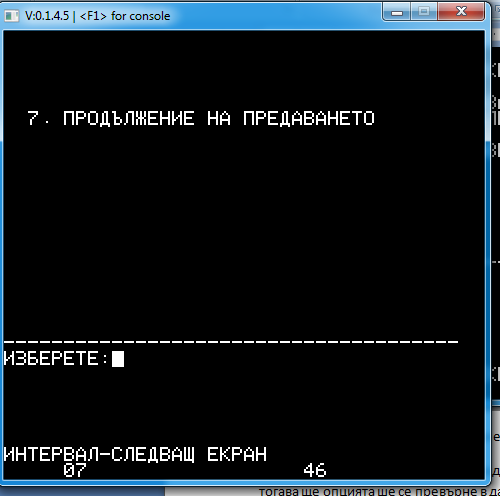 Ако изберем 6-ПАУЗА то се получава това меню -като всяко предаване спира там до където е стигнало или спиранена  предаването  на текст или спиране на паузата  между текстовете в даденото направление и с 7продължаваме работата- като индикация броячите спират и светлиата индикция също спира да свети на работните места комутирани към даденото направление.